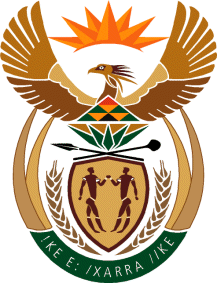 MinistryEmployment & LabourRepublic of South AfricaPrivate Bag X499, PRETORIA, 0001. Laboria House 215 Schoeman Street, PRETORA Tel: (012) 392 9620 Fax: 012 320 1942Private Bag X9090, CAPE TOWN, 8000. 120 Plein Street, 12th Floor, CAPE TOWN Tel: (021) 466 7160 Fax 021 432 2830www.labour.gov.zaNATIONAL ASSEMBLYWRITTEN REPLYQUESTION NUMBER: 1036 [NW1326E]1036. Dr M J Cardo (DA) to ask the Minister of Employment and Labour: What (a) amount has the Unemployment Insurance Fund paid to a certain social enterprise (name furnished) since 26 March 2020 and (b) services has the specified enterprise rendered? NW1326E REPLYNo amount was paid to the enterprise Call Centre Services  